Postępowanie o udzielanie zamówienia publicznego o wartości poniżej 130.000 zł.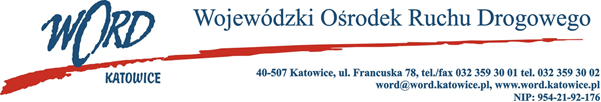 Katowice, dnia 17.04.2023 rZapytanie ofertowePodstawa prawna.Zamówienie jest prowadzone zgodnie z regulaminem Wojewódzkiego Ośrodka Ruchu Drogowego w  Katowicach w sprawie udzielania zamówień publicznych o wartości mniejszej niż 130.000,00 zł Opis przedmiotu zamówienia.Przedmiotem zamówienia jest świadczenie usług audytu wewnętrznego w okresie od dnia 1.05.2023 r. do 30.04.2024 r. w wymiarze 16 godzin miesięcznie (1 wizyta tygodniowo w siedzibie Zamawiającego). Audyt wewnętrzny, jako działalność niezależna i obiektywna, której celem jest wspieranie Dyrektora Wojewódzkiego Ośrodka Ruchu Drogowego w Katowicach w realizacji celów i zadań Wojewódzkiego Ośrodka Ruchu Drogowego w Katowicach przez systematyczną ocenę kontroli zarządczej oraz czynności doradcze, które powinny być prowadzony przez Usługodawcę zgodnie z przepisami ustawy z dnia 27 sierpnia 2009 r. o finansach publicznych (Dz. U. z 2022 r. poz. 1634 z późn. zm.) oraz przepisami wydanymi na jej podstawie.Usługa swoim zakresem obejmuje:Wdrożenie funkcji audytu wewnętrznego i przygotowanie niezbędnych procedur w tym zakresie;Ocenę zidentyfikowanych obszarów potencjalnego ryzyka i dokonanie ich analizy;Opracowanie rocznego planu audytu wewnętrznego na rok 2023 w oparciu o analizę ryzyka;Przeprowadzenie co najmniej dwóch zadań audytowych zgodnie z rocznym planem audytu;Podejmowanie czynności doradczych i składanie wniosków mających na celu usprawnienie funkcjonowania obszarów podlegających audytowi;Terminowe sporządzenie rzetelnej dokumentacji z prowadzonych audytów;Terminowe przygotowanie sprawozdania z wykonania audytu;Prowadzenie bieżącej dokumentacji audytu;Przygotowanie rocznego planu audytu wewnętrznego na rok 2024.Warunki udziału w postępowaniu.O udzielenie zamówienia mogą ubiegać się Wykonawcy:Posiadający uprawnienia audytora wewnętrznego, o których mowa w art. 286 ustawy z dnia 27 sierpnia 2009 r. o finansach publicznych (w przypadku osób fizycznych lub osób fizycznych prowadzących działalność gospodarczą) lub zatrudniający do przeprowadzania audytu wewnętrznego w jednostce osoby spełniające warunki określone w art. 286 ustawy z dnia 27 sierpnia 2009 r. o finansach publicznych (dotyczy innych podmiotów);Posiadający doświadczenie w realizacji usługi audytowej, rozumiane jako realizacja co najmniej trzech zadań audytowych w okresie ostatnich trzech lat w jednostkach sektora finansów publicznych (referencje, rekomendacje);Dokumenty i oświadczenia wymagane od Wykonawcy:Oświadczenia o spełnieniu warunków, o których mowa w art. 286 ust. 1 pkt 1-3 ustawy z dnia 27  sierpnia 2009 r. o finansach publicznych;Kopie poświadczone za zgodność z oryginałem potwierdzające wykształcenie oraz kwalifikacje do przeprowadzania audytu wewnętrznego;Informacje o wykonanych audytach wewnętrznych w jednostkach zobowiązanych do przeprowadzenia  audytu wewnętrznego w ciągu ostatnich trzech lat poprzedzających datę złożenia oferty (załącznik nr 5 Wykaz usług w oparciu o  zapisy Rozdziału III ust. 2);Wymagany termin wykonania przedmiotu zamówienia:Termin wykonania zamówienia: od dnia 1.05.2023 r. do 30.04.2024 r. Kryterium oceny ofert oraz sposób obliczania ceny:Łączna cena brutto C(X) - 100 punktów, ustala się, że oferta z najniższą ceną brutto za całość przedmiotu zamówienia (obejmująca cenę za cały umowny okres świadczenia usługi tj. 1.05.2023  r. – 30.04.2024 r.) uzyska maksymalną ilość punktów w  kryterium.Łączna cena brutto C(X) tj 100 pozostałe zostaną przeliczone wg wzoru:gdzie: C(X) – ilość punktów przyznana ofercie „x” za kryterium łączna cena brutto,K - cena brutto najniższa wśród cen zawartych w ofertach – cena oferty najkorzystniejszej,Kx - cena brutto zawarta w ofercie badanej „x”.Zamawiający oceniał będzie złożone oferty wyłącznie w oparciu o wskazane powyżej kryterium. Maksymalna liczba punktów, jaką może osiągnąć oferta po przeliczeniu ilości punktów przyznanych za kryterium wynosi 100 pkt. Zamawiający zastosuje zaokrąglenie wyników do dwóch miejsc po przecinku. W sytuacji, gdy Zamawiający nie będzie mógł dokonać wyboru najkorzystniejszej oferty z uwagi na to, że dwie lub więcej ofert przedstawiać będzie taki sam bilans ceny i innych kryteriów oceny ofert, Zamawiający spośród tych ofert wybierze ofertę z najniższą ceną. Jeżeli nie będzie można dokonać wyboru oferty w ten sposób, Zamawiający wezwie Wykonawców, którzy złożyli te oferty, do złożenia w  terminie określonym przez Zamawiającego ofert dodatkowych zawierających nową cenę. Wykonawcy, składając oferty dodatkowe, nie mogą oferować cen wyższych niż zaoferowane w  uprzednio złożonych przez nich ofertach.Sposób obliczania ceny:Cena oferty musi być wyrażona w złotych polskich (PLN).Łączna cena brutto wyrażona w PLN z formularza ofertowego – załącznik nr 1 do zapytania ofertowego, traktowana będzie jako cena oferty i służyć będzie do oceny i porównania złożonych ofert w  ramach kryterium „Łączna cena brutto”.Wykonawcy zobowiązani są do zaokrąglenia cen do pełnych groszy, czyli do dwóch miejsc po przecinku, przy czym końcówki poniżej 0,5 grosza pomija się, a końcówki 0,5 grosza i wyższe zaokrągla się do 1 grosza.Rozliczenia między Zamawiającym a Wykonawcą będą prowadzone wyłącznie w złotych polskich.Wykonawca w przedstawionej ofercie winien zaoferować cenę jednoznaczną. Podanie ceny w  inny sposób, np. w „widełkach cenowych” lub zawierającej warunki i zastrzeżenia spowoduje odrzucenie oferty.Cena oferty nie podlega negocjacjom czy zmianom.Wymagania Zamawiającego.Okres obowiązywania umowy:1.05.2023 r. – 30.04.2024 r.Płatność realizowana będzie na podstawie faktur wystawianych przez Wykonawcę po upływie każdego miesiąca, w terminie 14 dni od dnia doręczenia prawidłowo wystawionej faktury.Postanowienia końcowe.Oferta, która uzyska najwyższą liczbę punktów uznana zostanie za najkorzystniejszą.W przypadku, gdy Wykonawca, który złożył najkorzystniejszą ofertę odstąpi od realizacji zamówienia to Zamawiający zwróci się z propozycją realizacji postanowień umownych do Wykonawcy, który w  postępowaniu uzyskał kolejną najwyższą liczbę punktów.Ofertę należy złożyć w terminie do dnia 25.04.2023 roku do godz. 10:00 w formie elektronicznej (skan oferty) na adres zamowienia@word.katowice.pl.Kontakt ze strony Zamawiającego: Dział Zamówień Publicznych  tel. 32.3593008.Zamawiający informuje, iż przedmiotowe zapytanie ofertowe nie podlega przepisom ustawy Prawo zamówień publicznych z uwagi na wartość przedmiotu zamówienia i tym samym postępowanie może pozostać bez wyłonienia wykonawcy lub zostać odwołane bez podania przyczyny.Dyrektor WORD KatowiceKrzysztof PrzybylskiZałącznik nr 1FORMULARZ OFERTOWYDane Wykonawcy: ..........................................................................................................................................................................................................................................................................................................................................................................Adres: .........................................................................................................................................................................Numer telefon   ………………………Adres e-mail: ................................................................................................W odpowiedzi na Zapytanie ofertowe którego, przedmiotem zamówienia jest świadczenie usług audytu wewnętrznego w okresie od dnia 1.05.2023 r. do 30.04.2024 r. Wojewódzkiego Ośrodka Ruchu Drogowego w  Katowicach w wymiarze 16 godzin miesięcznie (1 wizyta tygodniowo w siedzibie Zamawiającego).Oświadczam, że zapoznałem się z opisem przedmiotu zamówienia i nie wnoszę do niego zastrzeżeń.Posiadam uprawnienia do wykonywania działalności lub czynności określonej przedmiotem niniejszego zamówienia.Posiadam wiedzę i doświadczenie.Dysponuję odpowiednim potencjałem technicznym do wykonania zamówienia.Znajduję się w sytuacji ekonomicznej i finansowej zapewniającej wykonanie zamówienia.Zobowiązuję się do wykonania zamówienia zgodnie z opisem zawartym w zapytaniu ofertowym i  niniejszą ofertą. Oświadczam, iż wszystkie dane zawarte w ofercie są zgodne z prawdą i aktualne w chwili składania oferty.Oświadczam (oświadczamy), że nie podlegamy wykluczeniu z postępowania o udzielenie zamówienia na podstawie art. 7 Ustawy z dnia 13 kwietnia 2022 r. (Dz.U. 2022 poz. 835) o  szczególnych rozwiązaniach w  zakresie przeciwdziałania wspieraniu agresji na Ukrainę oraz służących ochronie bezpieczeństwa narodowego.…......................................................................................podpis/y, pieczątki osoby/osób upoważnionych do reprezentowania WykonawcyZałącznik nr 2Umowa zawarta dnia ………………... w Katowicach pomiędzy:Wojewódzki Ośrodek Ruchu Drogowego w Katowicach ul. Francuska 78, Katowice, posiadający numer identyfikacyjny NIP 9542192176, numer statystyczny REGON 273747894,reprezentowany przez:Krzysztofa Przybylskiego – Dyrektora,zwanym dalej „Zamawiającym”a………………………………………………………………………………………………………………………………………………………………………………………………………………………………………………………………………………………zwaną dalej „Wykonawcą”Strony Umowy, zwane dalej „Stronami” postanawiają:§ 1.Przedmiotem umowy jest świadczenie usług audytu wewnętrznego w okresie od 1.05.2023 r. do 30.04.2024 r. w  wymiarze 16 godzin miesięcznie (1 wizyta tygodniowo w siedzibie Zamawiającego).§ 2.Usługodawca gwarantuje prowadzenie audytu wewnętrznego zgodnie z przepisami ustawy z dnia 27 sierpnia 2009  r. o finansach publicznych (Dz. U. z 2022 r. poz. 1634 z późn. zm.) oraz aktami wykonawczymi wydanymi na jej podstawie, standardami audytu wewnętrznego w jednostkach sektora finansów publicznych oraz międzynarodowymi standardami audytu wewnętrznego.§ 3.Wykonawca zobowiązuje się do wykonania następujących zadań:Wdrożenie funkcji audytu wewnętrznego i przygotowanie niezbędnych procedur w tym zakresie;Ocenę zidentyfikowanych obszarów potencjalnego ryzyka i dokonanie ich analizy;Opracowanie rocznego planu audytu wewnętrznego na rok 2023 w oparciu o analizę ryzyka;Przeprowadzenie co najmniej dwóch zadań audytowych zgodnie z rocznym planem audytu;Podejmowanie czynności doradczych i składanie wniosków mających na celu usprawnienie funkcjonowania obszarów podlegających audytowi;Terminowe sporządzenie rzetelnej dokumentacji z prowadzonych audytów;Terminowe przygotowanie sprawozdania z wykonania audytu;Prowadzenie bieżącej dokumentacji audytu;Przygotowanie rocznego planu audytu wewnętrznego na rok 2024.§ 4.Zamawiający wymaga co najmniej 1 wizyty w tygodniu w swojej siedzibie tj. w Wojewódzkim Ośrodku Ruchu Drogowego w  Katowicach ul. Francuska 78, 40-507 Katowice.§ 5.Przy wykonaniu zadań objętych umową Wykonawca nie podlega nadzorowi Zamawiającego, natomiast kontroli Zamawiającego podlega rezultat pracy Wykonawcy.Zamawiający zobowiązuje się udzielać Wykonawcy wszelkich informacji i świadczyć pomoc niezbędną do wykonywania umowy.Zamawiający zapewnia warunki niezbędne do niezależnego, obiektywnego i efektywnego prowadzenia audytu wewnętrznego, w tym organizacyjną odrębność oraz ciągłość prowadzenia audytu w Wojewódzkim Ośrodku Ruchu Drogowego w  Katowicach.Wykonawca ma prawo wstępu do pomieszczeń jednostki oraz wglądu do wszelkich dokumentów, informacji i danych oraz do innych materiałów związanych z funkcjonowaniem jednostki, w tym utrwalonych na elektronicznych nośnikach danych, jak również do sporządzania ich kopii, odpisów, wyciągów, zestawień lub wydruków, z zachowaniem przepisów o tajemnicy ustawowo chronionej. Wykonawca realizuje swoje zadania na podstawie imiennego upoważnienia do przeprowadzania audytu wewnętrznego, wydanego przez Dyrektora Wojewódzkiego Ośrodka Ruchu Drogowego w Katowicach.Wykonawca zobowiązany jest do wykonywania czynności, o których mowa w § 3, z należytą starannością oraz z zachowaniem etyki zawodowej. § 6.Wykonawca jest zobowiązany do zachowania w tajemnicy wszystkiego, o czym dowiedział się w związku ze świadczeniem usługi audytora wewnętrznego na rzecz Zamawiającego, również po zakończeniu realizacji niniejszej umowy. W szczególności Wykonawca zobowiązany jest zachować w tajemnicy wszelkie informacje i dane pozyskane w trakcie świadczenia niniejszej usługi jako informacje poufne i nie ujawniać ich osobom trzecim, również po zakończeniu realizacji niniejszej umowy, z wyjątkiem sytuacji przewidzianych w  bezwzględnie obowiązujących przepisach prawa, oraz zapewnić ochronę dokumentów przed nieupoważnionym rozpowszechnieniem, uszkodzeniem lub zniszczeniem.Wykonawca zobowiązany jest do zachowania wszelkich wymogów związanych z ochroną danych osobowych pracowników Wojewódzkiego Ośrodka Ruchu Drogowego w Katowicach.§ 7.Usługodawca nie jest uprawniony do powierzenia wykonywania czynności audytu osobom trzecim.§ 8.Strony ustalają wartość umowy za czynności, o których mowa w § 3, na kwotę …………………………….. zł brutto miesięcznie (słownie: ………………………………………………………………………..…… miesięcznie), z wyodrębnieniem należnego podatku VAT, jeśli występuje. Całkowita wartość umowy za czynności, o których mowa w § 3wynosi……………………..zł brutto (słownie: ………………………………………………………………………..……)Podana w ust. 1 cena jest ceną ryczałtową za jeden miesiąc; wynagrodzenie. Cena obowiązuje przez cały okres ważności umowy i nie podlega zmianie i waloryzacji.Cena za wykonanie usługi obejmuje wszystkie koszty związane z jej realizacją, a w szczególności należność za usługę łącznie z kosztami dojazdów, delegacji, kosztów ubezpieczenia itp.Płatność realizowana jest w miesięcznych transzach, po upływie każdego miesiąca, w terminie 14 dni od dnia doręczenia prawidłowo wystawionej faktury.Za dzień zapłaty strony przyjmują dzień obciążenia kwotą należności rachunku Zamawiającego.§ 9W przypadku niewykonania usługi w terminie, wykonywania jej lub wykonania w sposób nienależyty, Zamawiający ma prawo wezwać Wykonawcę do wykonania zlecenia w wyznaczonym terminie zgodnie z umową i w należyty sposób.§ 10.Umowa zostaje zawarta na okres od dnia 1.05.2023 r. do dnia 30.04.2024 r.Każda ze stron może rozwiązać niniejszą umowę z zachowaniem miesięcznego terminu  wypowiedzenia poprzez oświadczenie złożone drugiej stronie na piśmie.Zamawiający może rozwiązać niniejszą umowę ze skutkiem natychmiastowym lub odstąpić od umowy w  przypadku, gdy Wykonawca nie wykonuje umowy lub wykonuje ją w sposób nienależyty, w tym z rażącym naruszeniem postanowień umowy, niezgodny z przepisami ustawy z dnia 27 sierpnia 2009 r. o finansach publicznych i aktów wykonawczych do tej ustawy dotyczących audytu wewnętrznego. Oświadczenie o odstąpieniu od umowy Zamawiający może złożyć Wykonawcy w terminie miesiąca od dnia powzięcia informacji o okolicznościach będących podstawą do odstąpienia.§ 11.W przypadku rozwiązania umowy lub odstąpienia od umowy przez Zamawiającego w trybie wskazanym w  §  10 ust. 3, Wykonawca zapłaci Zamawiającemu karę umowną w wysokości 20 % wynagrodzenia brutto, o którym mowa w § 8 ust. 2.W przypadku niezastosowania się Wykonawcy do żądania Zamawiającego wykonania czynności w  wyznaczonym terminie, o którym mowa w § 9, Zamawiający ma prawo naliczyć Usługodawcy kare umowną w wysokości 1 % wynagrodzenia brutto, o którym mowa w § 8 ust. 2, za każdy dzień nieterminowej realizacji umowy.W innych niż wskazane w ust. 1 i 2 przypadkach niewykonania lub nienależytego wykonania umowy przez Usługodawcę, Zamawiający ma prawo naliczyć Usługodawcy karę umowną w wysokości 10 % wynagrodzenia brutto, o którym mowa w § 8 ust. 1, za każdy przypadek niewykonania lub nienależytego wykonania umowy.Zamawiającemu przysługuje prawo do dochodzenia na zasadach ogólnych odszkodowania przekraczającego wysokość kar umownych, aż do pełnego pokrycia poniesionej szkody.Zamawiający ma prawo potrącić kary umowne z wynagrodzenia Usługodawcy, na co ten wyraża zgodę.§ 12.Wszelkie zmiany dotyczące postanowień niniejszej umowy wymagają formy pisemnej pod rygorem nieważności.W sprawach nieuregulowanych postanowieniami niniejszej umowy mają zastosowanie przepisy Kodeksu cywilnego.Zamawiający dopuszcza istotne zmiany postanowień umowy w stosunku do treści oferty, na podstawie której dokonano wyboru Usługodawcy, w przypadku:wystąpienia siły wyższej, o której mowa  w § 13,zmiany powszechnie obowiązujących przepisów prawa w zakresie mającym wpływ na realizację umowy.§ 13.Przez określenie siła wyższa Strony umowy rozumieją wystąpienie zdarzenia o charakterze nadzwyczajnym, zewnętrznego, niemożliwego do przewidzenia i zapobieżenia, którego nie dało się uniknąć nawet przy zachowaniu należytej staranności, a które uniemożliwiają realizację zobowiązań umownych, w szczególności:wojny (wypowiedziane lub nie) oraz inne działania zbrojne, inwazje, mobilizacje, rekwizycje lub embarga,terroryzm, rebelia, rewolucja, powstanie, przewrót wojskowy lub cywilny lub wojna domowa,promieniowanie radioaktywne lub skażenie przez radioaktywność od paliwa jądrowego lub odpadów jądrowych, ze spalania paliwa jądrowego, radioaktywnych toksycznych materiałów wybuchowych oraz innych niebezpiecznych właściwości wszelkich wybuchowych zespołów nuklearnych składników,klęski żywiołowe, takie jak trzęsienie ziemi, powódź, pożar lub inne, ogłoszone zgodnie z przepisami obowiązującymi w kraju wystąpienia klęski żywiołowej,epidemie, pandemie - zgodnie z przepisami obowiązującymi w kraju wystąpienia, w tym obejmującymi skutki wprowadzenia stanu epidemicznego, epidemii, pandemii.Jeżeli którakolwiek ze Stron stwierdzi, że umowa nie może być realizowana z powodu działania siły wyższej lub z powodu następstw działania siły wyższej, niezwłocznie powiadomi o tym na piśmie drugą Stronę.W przypadku wystąpienia siły wyższej lub jej następstw uniemożliwiających kontynuację wykonywania zamówienia zgodnie z umową, Strony spotkają się w celu uzgodnienia wzajemnych działań minimalizujących negatywne skutki wystąpienia siły wyższej.Jeżeli czas trwania siły wyższej trwa przez okres dłuższy niż 14 dni i jeżeli nie osiągnięto w tej kwestii stosownego porozumienia, to każda ze Stron ma prawo do wypowiedzenia umowy ze skutkiem natychmiastowym, bez zachowania prawa do dochodzenia odszkodowania.§ 14.Sądem właściwym do rozstrzygania sporów powstałych na tle wykonywania umowy, będzie właściwy rzeczowo sąd dla miasta Katowice.§ 15.Umowę sporządzono w dwóch egzemplarzach, po jednym dla każdej ze stron.ZamawiającyWykonawcaZałącznik nr 3Oświadczenie o spełnieniu warunków art. 286 ustawy o finansach publicznychOświadczam, że spełniam warunki określone w art. 286 ustawy o finansach publicznych, tj.:Oświadczam, że posiadam uprawnienia do przeprowadzania audytu wewnętrznego / zatrudniam osobę posiadającą uprawnienia do przeprowadzania audytu wewnętrznego (nie potrzebne skreślić)*:Posiadam/posiadającego* obywatelstwo państwa członkowskiego Unii Europejskiej lub innego państwa, którego obywatelom, na podstawie umów międzynarodowych lub przepisów prawa wspólnotowego, przysługuje prawo podjęcia zatrudnienia na terytorium Rzeczypospolitej Polskiej;Posiadam/posiadającego* pełną zdolność do czynności prawnych oraz korzysta z pełni praw publicznych;nie byłam/em/nie był* karana/y za umyślne przestępstwo lub umyślne przestępstwo skarbowe;posiadam/posiadającego* wyższe wykształcenie;posiadam/ posiadającego następujące kwalifikacje do przeprowadzania audytu wewnętrznego:jeden z certyfikatów: Certified Internal Auditor (CIA), Certified Government Auditing Professional (CGAP), Certified Information Systems Auditor (CISA), Association of Chartered Certified Accountants (ACCA), Certified Fraud Examiner (CFE), Certification in Control Self Assessment (CCSA), Certified Financial Services Auditor (CFSA) lub Chartered Financial Analyst (CFA), lubzłożyłam/em, w latach 2003-2006, z wynikiem pozytywnym egzamin na audytora wewnętrznego przed Komisją Egzaminacyjną powołaną przez Ministra Finansów, lubuprawnienia biegłego rewidenta, lub - dwuletnią praktykę w zakresie audytu wewnętrznego i legitymuje się dyplomem ukończenia studiów podyplomowych w zakresie audytu wewnętrznego, wydanym przez jednostkę organizacyjną, która w dniu wydania dyplomu była uprawniona, zgodnie z odrębnymi ustawami, do nadawania stopnia naukowego doktora nauk ekonomicznych lub prawnych.…......................................................................................podpis/y, pieczątki osoby/osób upoważnionych do reprezentowania WykonawcyZałącznik nr 4Wykaz osób którymi dysponuje lub będzie dysponował Wykonawca i które będą uczestniczyćw wykonywaniu zamówieniaDane Wykonawcy: ..........................................................................................................................................................................................................................................................................................................................................................................Adres: .........................................................................................................................................................................Numer telefon   ………………………Adres e-mail: ................................................................................................W przypadku gdy Wykonawca wykazując spełnienie warunku polega na osobach zdolnych do wykonania zamówienia innych podmiotów, zobowiązany jest w szczególności przedstawić pisemne zobowiązanie tych podmiotów do oddania mu do dyspozycji niezbędnych zasobów na okres korzystania z nich przy realizacji przedmiotu zamówienia.…......................................................................................podpis/y, pieczątki osoby/osób upoważnionych do reprezentowania WykonawcyZałącznik nr 5Wykaz usługDane Wykonawcy: ..........................................................................................................................................................................................................................................................................................................................................................................Adres: .........................................................................................................................................................................Numer telefon   ………………………Adres e-mail: ................................................................................................*Zgodnie z zapisami Rozdziału III ust. 2Warunki udziału w postępowaniu…......................................................................................podpis/y, pieczątki osoby/osób upoważnionych do reprezentowania WykonawcyCena za 1 miesiąc w złotych - nettoCena za 1 miesiąc w złotych - bruttoŁączna cena netto (za okres 12 miesięcy)Łączna cena brutto (za okres 12 miesięcy)Lp.Nazwisko i imię osoby posiadającej uprawnienia do przeprowadzania audytu wewnętrznego zgodnie z art. 286 ustawy o finansach publicznychOpisać rodzaj posiadanych uprawnień zgodnie z art. 286 ustawy o finansach publicznych (posiadane wykształcenie i  kwalifikacje, rodzaj i nr uprawnień, itd.).Informacje o podstawie do dysponowania osobąLp.Nazwa jednostki na rzec, której wykonano audyty wewnętrzne*Data wykonania usługiOd-do